Kalmar län		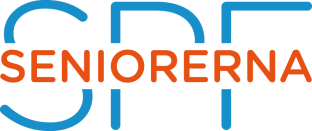 UTTALANDE VID SPF Seniorerna Kalmar läns distriktsstämma 2022-03-17FÖREBYGG PSYKISK OHÄLSA HOS ÄLDREDen psykiska ohälsan ökar hos barn men i väldigt markerad omfattning hos äldre människor. Orsakerna är säkert flera men pandemin i kombination med ofrivillig ensamhet är en i hög grad bidragande orsak.Till detta kommer också att Kalmar län har en väldigt hög procent av suicid och då särskilt bland äldre män. Detta är en situation som inte på något sätt kan accepteras i en välfärdsstat. Det måste tillkomma skyddsnät med uppsökande verksamhet främst hos ensamma äldre som inte har någon hemtjänst eller annan vardaglig kontakt med den kommunala servicen.För närvarande utvecklas ett system med uppsökande hemsjukvård för personer som är 79 år och som inte har hemtjänst eller finns inom vård och omsorgs-verksamheten i kommunen. Dessa personer blir erbjudna ett hembesök av en distriktssköterska som gör hembesök och vid dessa tillfällen samtalar de om den enskildes situation, gör enklare undersökningar samt gör läkemedelskontroller. Vidare görs också en kontroll för att förebygga risken för fallolyckor i hemmet.Till distriktssköterskans förfogande finns sedan läkare och andra professioner som det går att remittera till om sådana behov skulle uppkomma.Detta pilotprojekt bedrivs i dag vid Kvarnholmens hälsocentral i Kalmar och kommer att utvärderas.SPF Seniorerna i Kalmar län kräver nu att detta system med uppsökande hemsjukvård snarast skall byggas ut i samtliga kommuner i länet och bli ett samarbete mellan kommunerna och Region Kalmar Län. Då är det vår bestämda uppfattning att mycket av psykisk ohälsa och andra därtill hörande sjukdomar skulle kunna uppdagas och förebyggas. Vidare skulle mycket av den ofrivilliga ensamheten bekämpas för äldre personer.SPF Seniorerna Kalmar länSven-Erik KarlssonDistriktsordförandeTel 070-279 09 94 